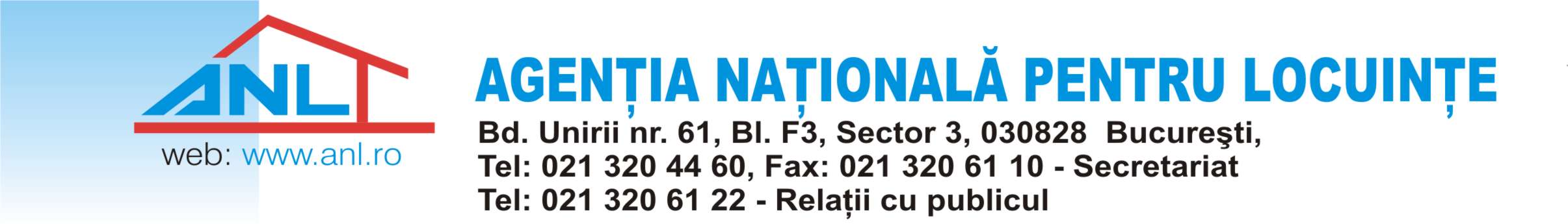 ANUNȚ DE PARTICIPAREProcedura de achiziție: Licitaţie publică; Obiectul achiziţiei: Contract de Antrepriză Generală „Locuinţe prin credit ipotecar, amplasamentul din judeţul Constanţa, municipiul Mangalia, strada Oituz f.n.”, respectiv 10 case (8 case cuplate şi 2 individuale) şi un bloc cu regim de înălţime St+P+2E+M; Cod CPV: 45211000-9 - lucrări de construcţii de imobile colective şi de case individuale; Descrierea succintă a contractului: Contractul are ca scop realizarea lucrărilor de execuţie la obiectivul de investiţii „Locuinţe prin credit ipotecar, amplasamentul amplasamentul din judeţul Constanţa, municipiul Mangalia, strada Oituz f.n.”, respectiv :Lotul 1 - 10 case din care :8 case cuplate tip II cu regim de înălţime P + M;1 casă individuală tip 3a, cu regim de înălţime P + M;1 casă individuală tip 3b, cu regim de înălţime P + M.Lotul 2 – bloc cu regim de înălţime St+P+2E+M cu 22 apartamente.	Criteriul de atribuire: oferta cea mai avantajoasă din punct de vedere economic.	Factorii de evaluare: Prețul ofertei           - 90 puncte Durata de execuție   - 10 puncteLocul şi data limită de depunere a ofertelor: Sediul A.N.L. din Bucureşti, Bd. Unirii nr. 61, bloc F3, Registratură, 11.10.2019, ora 12:00;Modalitatea de obţinere a documentaţiei de atribuire (Fişa de date a Achiziţiei, modele de formulare, modelul de Contract de Antrepriză Generală şi Proiectul Tehnic): pe suport electronic, în baza unei solicitări scrise, transmisă în prealabil la nr. de fax: 021.327.69.17 sau e-mail: mihai.dragomir@anl.ro, de la Sediul A.N.L. din Bucureşti, bd. Unirii nr. 61, bloc F3, Compartimentul Achiziţii Publice, camera 43.